C/O 2019 COUNTDOWN TO GRADUATION!!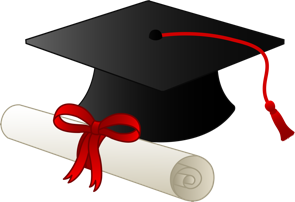 University of Miami Watsco Center: 1245 Dauer Dr., Coral Gables, FL 33146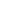 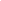 	PARKING OPTIONS PRE-ORDER A GRADUATION PERMIT:  All ceremonies take place at the Watsco Center. All vehicles must be parked head-in only. A ‘Non-UM Graduation’ parking permit is available for purchase from April 15 through June 7 of 2019, at a cost of $6, for students and their guests. The permit is valid on graduation day only.  For instructions on purchasing the permit online go to:  https://pt.fop.miami.edu/_assets/pdf/instructions-non-um-graduation-v03.pdf PAY BY-PHONE ON THE DAY OF GRADUATION: Visitors may use PayByPhone (download app or call 877-885-8899). Parking costs for PayByPhone are $1.50 an hour plus a 27 cents transaction fee. Parking sessions over 5 hours are converted to $8.00 plus the 27 cents transaction fee. 3. PAY STATION:  (YOU WILL HAVE TO MAKE A LINE TO PAY THE DAY OF GRADUATION) The parking permit will be at an hourly cost of $1.50; but no transaction fee will be charged. A parking session of 5-hours or more converts to all day parking -$8.00May 29 @ 9 AM (Graduates must arrive by 8:00 AM  LATEST in the fieldhouse)Guests are strongly advised to know their license plate # prior to parking (information will be requested to pay for parking).Parking is limited and guests should be instructed to arrive no earlier than 1-1/2 hours prior to the start of the ceremony to avoid traffic.Handicapped parking is limited and available on a first come, first serve basis.Encourage quests to use the Metrorail system and/or meet graduates at alternate location after conclusion of ceremony (guests should not expect to pick up graduates directly in front of the arena after the ceremony, as it will disrupt the flow of traffic).Ask guests to be patient and follow all instructions given by City of Coral Gables Police and Miami-Dade County Public Schools Police. 